WelcomeWe are looking forward to meeting you!Essential information                                      Covid19 restrictions applyMorning sessions are 8.40am – 11.40amAfternoon sessions are 12.10pm - 3.10pm (although you can collect your children earlier if you have older children at the school)We keep the same holidays and Teacher training days as the school.Here are few guidelines for our children.Snack   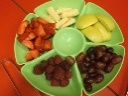 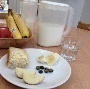 Snack is provided every day. We have milk or water to drink, fresh fruit and something else such as yogurt, cereal, cheese or pasta. We always write the snack for the day on the poster in the window, with the relevant allergies. It is currently free, thanks to donations from local supermarkets and staff.Covid 19      Due to the Covid19 situation we will be opening the windows and       doors regularly. It may get cool in the room, so please send a jumper       or cardigan.NO adults in the Nursery room. (Covid19 rule)NO toys from home. (Covid19 rule)We have regular handwashing and cleaning routines in place throughout the school.Caterpillars (2 year olds) and Butterflies (3 year olds) 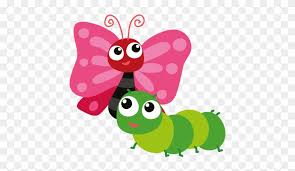 We are separate for the morning session, but currently together during the afternoons. We try to ensure that we separate for age appropriate groups during our afternoon session. Keyworker         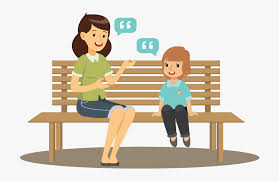 All children are allocated a Key worker during their time with us. Back pack 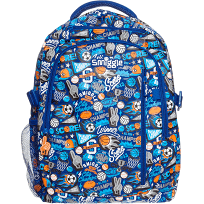 Please provide a bag with spare clothes and nappies (if necessary). It can be brought in every day or left on your peg.Name EVERYTHING, especially cardigans, jumpers, coats. Water bottles are provided by the Nursery. Welly boots 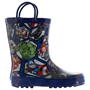 Please provide Wellie boots if possible (named). They can be left at Nursery in the tray under your child’s peg. We go outside for play every day. Please make sure your child has a coat if it is cool or rainy and sunscreen (applied at home) if it is hot.We aim to have all children dry as soon as possible (not wearing nappies). We will help you toilet train your child if necessary.Uniform     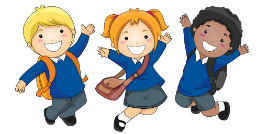 Uniform is optional. The school colour is blue.Dojo system    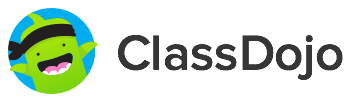            Our Dojo messaging system runs throughout the school and is used by us     .          regularly. You will be invited to join so that we can message you if              .         necessary, or you can inform us of absences etc.Our curriculumWe follow the new suggested curriculum for Early Years, (we are Early Adopters). This extends into the Reception year and is known as the Foundation Stage. It covers all aspects of your child’s development until they start Year 1. Details are available via the Government website, or an easy to follow version ‘What to expect, when’ on the 4children website.https://www.foundationyears.org.uk/files/2015/03/4Children_Parents.We record our observations on a digital system that you can view and add to regularly. (Interactive Learning Diary)Safeguarding and Special NeedsWe use the school safeguarding and SEND teams. They have lots of expertise in these areas.Parent pay   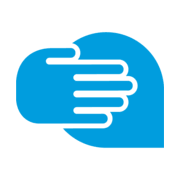 This is our school payment system. We are a cashless school so all payments need to be made online. We will give you a registration code later.And finally…We hope your child will be very happy at our Nursery. Please talk to a member of staff if you have any questions.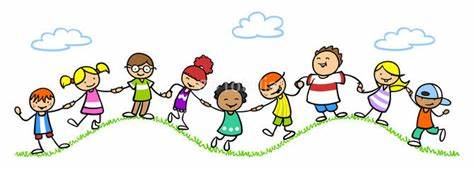 